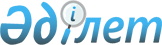 Об образовании избирательных участков по Айыртаускому району Северо-Казахстанской области
					
			Утративший силу
			
			
		
					Решение акима Айыртауского района Северо-Казахстанской области от 23 января 2014 года N 1. Зарегистрировано Департаментом юстиции Северо-Казахстанской области 21 февраля 2014 года N 2563. Утратило силу решением акима Айыртауского района Северо-Казахстанской области от 25 января 2016 года N 2      Сноска. Утратило силу решением акима Айыртауского района Северо-Казахстанской области от 25.01.2016 N 2 (вводится в действие по истечении десяти календарных дней после дня его первого официального опубликования).

      В соответствии с пунктами 1, 2 статьи 23 Конституционного Закона Республики Казахстан от 28 сентября 1995 года "О выборах в Республике Казахстан", аким Айыртауского района Северо-Казахстанской области РЕШИЛ:

      1. Образовать 66 избирательных участков по Айыртаускому району Северо-Казахстанской области согласно приложения.

      2. Признать утратившим силу решение акима Айыртауского района Северо-Казахстанской области "Об образовании избирательных участков по Айыртаускому району Северо-Казахстанской области" от 18 ноября 2011 года № 29 (зарегистрировано в Реестре государственной регистрации нормативных правовых актов под № 13-3-144, опубликовано 1 декабря 2011 года в газетах "Айыртау таңы" и "Айыртауские зори").

      3. Контроль за исполнением настоящего решения возложить на руководителя аппарата акима Айыртауского района Кайнетова К.С.

      4. Настоящее решение вводится в действие по истечении десяти календарных дней после дня его первого официального опубликования.

 Избирательные участки по Айыртаускому району Северо-Казахстанской области      Сноска. Приложение с изменениями, внесенными решением акима Айыртауского района Северо-Казахстанской области от 19.03.2015 N 11 (вводится в действие по истечении десяти календарных дней после дня его первого официального опубликования).

      Избирательный участок № 1

      Место нахождение избирательного участка: село Айыртау, здание коммунального государственного учреждения "Айыртауская средняя школа", государственного учреждения "Отдел образования Айыртауского района Северо-Казахстанской области", телефон 8715(33)52998; границы избирательного участка: село Айыртау, санаторий "Шалкар – Су".

      Избирательный участок № 2

      Место нахождение избирательного участка: село Орловка, здание коммунального государственного учреждения "Орловская начальная школа", государственного учреждения "Отдел образования Айыртауского района Северо-Казахстанской области", телефон 8715(33)51960; границы избирательного участка: село Айыртау, село Копа.

      Избирательный участок № 3

      Место нахождение избирательного участка: село Саумалколь, здание коммунального государственного предприятия на праве хозяйственного ведения "Айыртауская районная центральная больница" акима Северо-Казахстанской области Управления здравоохранеия Северо-Казахстанской области, телефон 8715(33)20035 (по согласованию); границы избирательного участка: село Саумалколь улицы Молодежная, Дружбы, Совхозная, Центральная, Березовая, Хаирова номера домов 1, 2, 1а, 2а, 3, 4, Тенистая, Светлая, микрорайон "Байтерек".

      Избирательный участок № 4

      Место нахождение избирательного участка: село Воскресеновка, здание коммунального государственного учреждения "Воскресеновская неполная средняя школа", государственного учреждения "Отдел образования Айыртауского района Северо-Казахстанской области", телефон 8715(33)51122; границы избирательного участка: село Воскресеновка.

      Избирательный участок № 5

      Место нахождение избирательного участка: территория Дома инвалидов, жилой дом № 3 квартира № 8, телефон 8715(33)51540 (по согласованию); границы избирательного участка: село Красногорка, территория Дома инвалидов, село Галицино.

      Избирательный участок № 6

      Место нахождение избирательного участка: село Айыртауское, здание Айыртауского филиала государственного учреждения "Государственный национальный природный парк Кокшетау", телефон 8715(33)52708 (по согласованию); границы избирательного участка: село Айыртауское, село Кругловка.

      Избирательный участок № 7

      Место нахождение избирательного участка: село Елецкое, здание коммунального государственного учреждения "Елецкая средняя школа", государственного учреждения "Отдел образования Айыртауского района Северо-Казахстанской области", телефон 8715(33)29673; границы избирательного участка: село Елецкое, село Колесниковка, село Междуозерное.

      Избирательный участок № 8

      Место нахождение избирательного участка: село Саумалколь, улица А.Серэ № 31, здание государственного коммунального казенного предприятия "Айыртауский районный Дом культуры" акимата Айыртауского района Северо-Казахстанской области", телефон 8715(33)21360; границы избирательного участка: село Саумалколь, улица Достык номера домов № 1, 3, 5, 7, 8, 9,10, 11, 12, 13, 14, 17, 18, 19, 20, 21, 22, 23, 25, 26, 27, 28, 29, 31, 32, 36, 38, 40, 42, 44, 50, улицы Ш. Уалиханова, Л.Чайкиной, Конституции, Кенесары, Акана- Серэ, М.Янко номера домов 1, 2, 3, 4, 5, 6, 7, 8, 9, 10, 11, 12, 13, 14, 15, 16, 17, 18, 20, 21, 22, 23, 24, 25, 28, 30, 32, 34, 37, 38, 39, 41, 43, 44, 45, 47, 48, 49, 53, 55, 56, 57, 58, 59, 60, 61, 62, 63, 64, 65, 66, 67, 68, 69, 71, 72, 73, 74, 75, 76, 80, 81, 82, 83, 84, 85, 86, 87, 88, 90, 91, 92, 93, 94, 95, 96, 97, 98, 99, 100, 101, 102, 103, 104, 105, 106, 107, 108, 109, 110, 111, 113, 114, 115, 117, 119, 121, 123, 125, 126, 127, 129, Орынбая, Учительская, Лермонтова, Некрасова, Матросова, Кусаинова, Ементаева, Кенжетаева, Сыздыкова, Жапек батыра, Д.Бедного, Т.Боканова, М.Горького, Хаирова, Асеева, Джамбула, Абылай хана.

      Избирательный участок № 9

      Место нахождение избирательного участка: село Саумалколь, микрорайон, здание коммунального государственного учреждения "Саумалкольская школа-гимназия № 2", государственного учреждения "Отдел образования Айыртауского района Северо-Казахстанской области", телефон 8715(33)22848; границы избирательного участка: село Саумалколь, микрорайона номера домов 3, 4, 8, 9, 18, 19, 24, 43, 46, 47, 52, 53, 55, 56, 75, 78, улицы Полевая, Гоголя, Скнарева, Ауельбекова, Муканова, Губарькова, Степная, Пушкина, Королева.

      Избирательный участок № 10

      Место нахождение избирательного участка: село Саумалколь, здание коммунального государственного учреждения "Айыртауская школа- интернат для детей сирот и детей, оставшихся без попечения родителей" акимата Северо-Казахстанской области Министерства образования и науки Республики Казахстан, телефон 8715(33)27521 (по согласованию); границы избирательного участка: село Саумалколь, улицы Панфилова, Мира, Профессиональная, ПТШ № 11, Юбилейная, Новая, Дмитриева, Чепрасова, Зеленая, Литвинова, Чехова, Больничная, Забелкина, Умышева, Макаренко, Ильина, Садовая, М. Янко, номера домов 118, 120, 122, 124, 126, 131, 135, 137, 139, 141, 143, 144, 145, 147, 149, 151, 153, 155, 157, 159, 163, 169, 171, 175, 177, 179, 181, 183, 185, 187, 189, 191, 193, 195, Энергетиков, Лесная.

      Избирательный участок № 11

      Место нахождение избирательного участка: село Саумалколь, улица Железнодорожная, здание коммунального государственного учреждения "Саумалкольская казахская средняя школа" государственного учреждения "Отдел образования Айыртауского района Северо-Казахстанской области", телефон 8715(33) 28238; границы избирательного участка: село Саумалколь улица Достык номера домов 56, 57, 58, 59, 60, 61, 62, 66, 68, 72, улицы Строительная, Интернациональная, Элеваторная, Набережная, СПТУ-4, Железнодорожная, Горем-22, Приозерная, ДСУ – 75.

      Избирательный участок № 12

      Место нахождение избирательного участка: село Новоукраинка, здание коммунального государственного учреждения "Рудная средняя школа" государственного учреждения "Отдел образования Айыртауского района Северо-Казахстанской области", телефон 8715(33)29122; границы избирательного участка: село Новоукраинка.

      Избирательный участок № 13

      Место нахождение избирательного участка: село Новоукраинка, здание воинской части, телефон 8715(33)20353; границы избирательного участка: воинская часть.

      Избирательный участок № 14

      Место нахождение избирательного участка: село Антоновка, здание коммунального государственного учреждения "Антоновская средняя школа" государственного учреждения "Отдел образования Айыртауского района Северо-Казахстанской области", телефон 8715(33)26183; границы избирательного участка: село Антоновка, станция Уголки.

      Избирательный участок № 15

      Место нахождение избирательного участка: село Комаровка, здание коммунального государственного учреждения "Комаровская основная школа" государственного учреждения "Отдел образования Айыртауского района Северо-Казахстанской области", телефон 8715(33)51851; границы избирательного участка: село Комаровка, аул имени Акана – Серэ.

      Избирательный участок № 16

      Место нахождение избирательного участка: село Лавровка, здание коммунального государственного учреждения "Лавровская средняя школа" государственного учреждения "Отдел образования Айыртауского района Северо-Казахстанской области", телефон 8715(33)52990; границы избирательного участка: село Лавровка.

      Избирательный участок № 17

      Место нахождение избирательного участка: село Жумысши, здание коммунального государственного учреждения "Заринская средняя школа" государственного учреждения "Отдел образования Айыртауского района Северо-Казахстанской области", телефон 8715(33)52404; границы избирательного участка: село Жумысши, село Заря, село Теренколь.

      Избирательный участок № 18

      Место нахождение избирательного участка: село Карасевка, здание коммунального государственного учреждения "Карасевская средняя школа" государственного учреждения "Отдел образования Айыртауского района Северо-Казахстанской области", телефон 8715(33)25623; границы избирательного участка: село Карасевка.

      Избирательный участок № 19

      Место нахождение избирательного участка: аул Кумтоккен, здание коммунального государственного учреждения "Кызыласкерская средняя школа" государственного учреждения "Отдел образования Айыртауского района Северо-Казахстанской области ", телефон 8715(33)54538; границы избирательного участка: аул Кумтоккен, село Орлиногорское.

      Избирательный участок № 20

      Место нахождение избирательного участка: аул Укили Ыбырай, здание коммунального государственного учреждения "Оскеньская основная школа" государственного учреждения "Отдел образования Айыртауского района Северо-Казахстанской области", телефон 8715(33)54530; границы избирательного участка: аул Укили Ыбырай.

      Избирательный участок № 21

      Место нахождение избирательного участка: село Бирлестик, здание коммунального государственного учреждения "Бирлестыкская средняя школа" государственного учреждения "Отдел образования Айыртауского района Северо-Казахстанской области", телефон 8715(33)54038; границы избирательного участка: село Бирлестик.

      Избирательный участок № 22

      Место нахождение избирательного участка: село Казанка, здание коммунального государственного учреждения "Казанская средняя школа" государственного учреждения "Отдел образования Айыртауского района Северо-Казахстанской области", телефон 8715(33)23187; границы избирательного участка: село Казанка, аул Бурлык.

      Избирательный участок № 23

      Место нахождение избирательного участка: село Всеволодовка, здание коммунального государственного учреждения "Всеволодовская основная школа" государственного учреждения "Отдел образования Айыртауского района Северо-Казахстанской области", телефон 8715(33)51571; границы избирательного участка: село Всеволодовка, село Прекрасное.

      Избирательный участок № 24

      Место нахождение избирательного участка: село Аксеновка, здание коммунального государственного учреждения "Аксеновская средняя школа" государственного учреждения "Отдел образования Айыртауского района Северо-Казахстанской области", телефон 8715(33)52991; границы избирательного участка: село Аксеновка.

      Избирательный участок № 25

      Место нахождение избирательного участка: село Никольское-Бурлукское, здание коммунального государственного учреждения "Акан-Бурлукская начальная школа" государственного учреждения "Отдел образования Айыртауского района Северо-Казахстанской области", телефон 8715(33)52151; границы избирательного участка: село Никольское-Бурлукское, станция Янко.

      Избирательный участок № 26

      Место нахождение избирательного участка: село Никольское, здание коммунального государственного учреждения "Никольская начальная школа" государственного учреждения "Отдел образования Айыртауского района Северо-Казахстанской области", начальной школы, телефон 8715(33)51602; границы избирательного участка: село Никольское.

      Избирательный участок № 27

      Место нахождение избирательного участка: село Каратал, здание коммунального государственного учреждения "Каратальская средняя школа" государственного учреждения "Отдел образования Айыртауского района Северо-Казахстанской области", телефон 8715(33)29396; границы избирательного участка: село Каратал, село Сарыозек.

      Избирательный участок № 28

      Место нахождение избирательного участка: село Высокое, здание коммунального государственного учреждения "Высоковская начальняя школа" государственного учреждения "Отдел образования Айыртауского района Северо-Казахстанской области", телефон 8715(33)51378; границы избирательного участка: село Высокое, село Ботай.

      Избирательный участок № 29

      Место нахождение избирательного участка: аул Шукирлик, здание коммунального государственного учреждения "Шукурлюкская основная школа" государственного учреждения "Отдел образования Айыртауского района Северо-Казахстанской области", телефон 8715(33)52728; границы избирательного участка: аул Шукирлик.

      Избирательный участок № 30

      Место нахождение избирательного участка: село Косколь, здание бывшего коммунального государственного учреждения "Коскольская начальная школа" государственного учреждения "Отдел образования Айыртауского района Северо-Казахстанской области", телефон 8715(33)22812; границы избирательного участка: село Косколь.

      Избирательный участок № 31

      Место нахождение избирательного участка: село Сырымбет, здание коммунального государственного учреждения "Сырымбетская средняя школа" государственного учреждения "Отдел образования Айыртауского района Северо-Казахстанской области", телефон 8715(33)54063; границы избирательного участка: село Сырымбет.

      Избирательный участок № 32

      Место нахождение избирательного участка: село Сулуколь, здание коммунального государственного учреждения "Сулыкольская начальная школа" государственного учреждения "Отдел образования Айыртауского района Северо-Казахстанской области", телефон 8715(33)51900; границы избирательного участка: село Сулуколь, село Качиловка.

      Избирательный участок № 33

      Место нахождение избирательного участка: село Шоккарагай, здание бывшего коммунального государственного учреждения "Шоккарагайская начальная школа" государственного учреждения "Отдел образования Айыртауского района Северо-Казахстанской области", телефон 8715(33)54081; границы избирательного участка: село Шоккарагай, село Сарыбулак.

      Избирательный участок № 34

      Место нахождение избирательного участка: село Даукара, здание коммунального государственного учреждения "Даукаринская средняя школа" государственного учреждения "Отдел образования Айыртауского района Северо-Казахстанской области", телефон 8715(33)54672; границы избирательного участка: село Даукара. 

      Избирательный участок №35

      Место нахождение избирательного участка: село Каракамыс, здание коммунального государственного учреждения "Каракамысская основная школа" государственного учреждения "Отдел образования Айыртауского района Северо-Казахстанской области", телефон 8715(33)52373; границы избирательного участка: село Каракамыс.

      Избирательный участок № 36

      Место нахождение избирательного участка: село Егиндыагаш, здание коммунального государственного учреждения "Егинды-Агашская неполная средняя школа" государственного учреждения "Отдел образования Айыртауского района Северо-Казахстанской области", телефон 8715(33)54076; границы избирательного участка: село Егиндыагаш.

      Избирательный участок № 37

      Место нахождение избирательного участка: село Шолакозек, здание коммунального государственного учреждения "Шолак-Озекская начальная школа" государственного учреждения "Отдел образования Айыртауского района Северо-Казахстанской области", телефон 8715(33)52677; границы избирательного участка: село Шолакозек.

      Избирательный участок № 38

      Место нахождение избирательного участка: село Светлое, здание коммунального государственного учреждения "Целинная средняя школа" государственного учреждения "Отдел образования Айыртауского района Северо-Казахстанской области", телефон 8715(33)54486; границы избирательного участка: село Светлое.

      Избирательный участок № 39

      Место нахождение избирательного участка: село Кирилловка, здание сельского клуба, телефон 8715(33)24182; границы избирательного участка: село Кирилловка.

      Избирательный участок № 40

      Место нахождение избирательного участка: село Кутузовка, здание коммунального государственного учреждения "Кутузовская неполная средняя школа" государственного учреждения "Отдел образования Айыртауского района Северо-Казахстанской области", телефон 8715(33)51633; границы избирательного участка: село Кутузовка. 

      Избирательный участок № 41

      Место нахождение избирательного участка: село Каменный Брод, здание коммунального государственного учреждения "Каменнобродская средняя школа" государственного учреждения "Отдел образования Айыртауского района Северо-Казахстанской области", телефон 8715(33)52987; границы избирательного участка: село Каменный Брод, село Сарысай.

      Избирательный участок № 42

      Место нахождение избирательного участка: село Петропавловка, здание бывшего коммунального государственного учреждения "Петропавловская основная школа" государственного учреждения "Отдел образования Айыртауского района Северо-Казахстанской области", телефон 8715(33)52215; границы избирательного участка: село Петропавловка, село Карловка.

      Избирательный участок № 43

      Место нахождение избирательного участка: аул Бурлык, здание коммунального государственного учреждения "Бурлукская основная школа" государственного учреждения "Отдел образования Айыртауского района Северо-Казахстанской области", телефон 8715(33)51944; границы избирательного участка: аул Бурлык, село Сарытубек.

      Избирательный участок № 44

      Место нахождение избирательного участка: село Арыкбалык, здание товарищества с ограниченной ответственностью "Арыкбалык", телефон 8715(33)41752 (по согласованию); границы избирательного участка: село Арыкбалык улица Набережная номера домов № 2, 3, 4, 7, 10, 15, 18, 20, 23, 25, 27, 30, 36, улица Кузнечная номера домов № 7, 8, 10, 12, 13, 16, 20, 23, 24, 30, улица Нагорная номера домов №1, 2, 3, 4, 5, 7, 9, 10, 14, 17, улицы Сейфуллина, Пролетарская, Песчанная, Степана Разина, 30 лет Победы, Ключевая, Калинина, Мира, Целинная, Дачная, Лесная, Интернациональная, Энтузиастов, Механизаторов.

      Избирательный участок № 45

      Место нахождение избирательного участка: село Арыкбалык, здание коммунального государственного учреждения "Арыкбалыкская средняя школа" государственного учреждения "Отдел образования Айыртауского района Северо-Казахстанской области", телефон 8715(33)41180; границы избирательного участка: село Арыкбалык улицы Новая, 40 лет Победы, Юбилейная, Рабочая, Новоселова, Северная, Полевая, Степная, М. Горького, Орджоникидзе, Куйбышева, Кирова, Школьная, Центральная, Конституций, Ворошилова, Озерная, Набережная номера домов № 38, 40, 42, 45, 46, 48, 49, 50, 51, 53, 54, 56, 60, 61, 62, 64, 65, 66, 71, 72, 74, улица Кузнечная номера домов № 25, 27, 29, 37, 38, 41, 49, улица Нагорная номера домов № 19, 20, 21, 24, 26, 27, 29, 34, 36, улицы РАД, АТП, Абая.

      Избирательный участок № 46

      Место нахождение избирательного участка: село Горное, здание сельского клуба, телефон 8715(33)41570; границы избирательного участка: село Горное.

      Избирательный участок № 47

      Место нахождение избирательного участка: село Целинное, здание коммунального государственного учреждения "Целинная начальная школа" государственного учреждения "Отдел образования Айыртауского района Северо-Казахстанской области", телефон 8715(33)41534; границы избирательного участка: село Целинное.

      Избирательный участок № 48

      Место нахождение избирательного участка: аул имени Агынтай Батыра, здание коммунального государственного учреждения "Златогорская средняя школа" государственного учреждения "Отдел образования Айыртауского района Северо-Казахстанской области", телефон 871533)53839; границы избирательного участка: аул имени Агынтай Батыра.

      Избирательный участок № 49

      Место нахождение избирательного участка: аул Баян, здание коммунального государственного учреждения "Наследниковская начальная школа" государственного учреждения "Отдел образования Айыртауского района Северо-Казахстанской области", телефон 8715(33)52520; границы избирательного участка: аул Баян.

      Избирательный участок № 50

      Место нахождение избирательного участка: аул имени Карасай Батыра, здание коммунального государственного учреждения "Мадениетская средняя школа" государственного учреждения "Отдел образования Айыртауского района Северо-Казахстанской области", телефон 8715(33)51959; границы избирательного участка: аул имени Карасай Батыра. 

      Избирательный участок № 51

      Место нахождение избирательного участка: село Гусаковка, здание коммунального государственного учреждения "Гусаковская средняя школа" государственного учреждения "Отдел образования Айыртауского района Северо-Казахстанской области", телефон 8715(33)48212; границы избирательного участка: село Гусаковка, село Малосергеевка.

      Избирательный участок № 52

      Место нахождение избирательного участка: село Корсаковка, бывшее здание коммунального государственного учреждения "Корсаковская начальная школа" государственного учреждения "Отдел образования Айыртауского района Северо-Казахстанской области", телефон 8715(33)52695; границы избирательного участка: село Корсаковка.

      Избирательный участок № 53

      Место нахождение избирательного участка: село Константиновка, здание коммунального государственного учреждения "Константиновская средняя школа" государственного учреждения "Отдел образования Айыртауского района Северо-Казахстанской области, телефон 8715(33)45275; границы избирательного участка: село Константиновка.

      Избирательный участок № 54

      Место нахождение избирательного участка: село Матвеевка, здание коммунального государственного учреждения "Матвеевская начальная школа" государственного учреждения "Отдел образования Айыртауского района Северо-Казахстанской области, телефон 8715(33)45293; границы избирательного участка: село Матвеевка.

      Избирательный участок № 55

      Место нахождение избирательного участка: село Новосветловка, здание коммунального государственного учреждения "Новосветловская средняя школа" государственного учреждения "Отдел образования Айыртауского района Северо-Казахстанской области, телефон 8715(33)53241; границы избирательного участка: село Новосветловка, село Красный кордон.

      Избирательный участок № 56

      Место нахождение избирательного участка: село Береславка, здание коммунального государственного учреждения "Береславская основная школа" государственного учреждения "Отдел образования Айыртауского района Северо-Казахстанской области, телефон 8715(33)52186; границы избирательного участка: село Береславка.

      Избирательный участок № 57

      Место нахождение избирательного участка: село Имантау, здание коммунального государственного учреждения "Имантауская средняя школа" государственного учреждения "Отдел образования Айыртауского района Северо-Казахстанской области, телефон 8715(33)45820; границы избирательного участка: село Имантау, село Цуриковка.

      Избирательный участок № 58

      Место нахождение избирательного участка: село Верхний Бурлук, здание коммунального государственного учреждения "Верхнебурлукская основная школа" государственного учреждения "Отдел образования Айыртауского района Северо-Казахстанской области, телефон 8715(33)52619; границы избирательного участка: село Верхний Бурлук.

      Избирательный участок № 59

      Место нахождение избирательного участка: село Лобаново, здание коммунального государственного учреждения "Лобановская средняя школа" государственного учреждения "Отдел образования Айыртауского района Северо-Казахстанской области, тел. 8715(33)46144; границы избирательного участка: село Лобаново.

      Избирательный участок № 60

      Место нахождение избирательного участка: село Шалкар, здание коммунального государственного учреждения "Шалкарская средняя школа" государственного учреждения "Отдел образования Айыртауского района Северо-Казахстанской области, телефон 8715(33)53027; границы избирательного участка: село Шалкар.

      Избирательный участок № 61

      Место нахождение избирательного участка: село Заря, здание коммунального государственного учреждения "Заринская начальная школа" государственного учреждения "Отдел образования Айыртауского района Северо-Казахстанской области, телефон 8715(33)52388; границы избирательного участка: село Заря.

      Избирательный участок № 62

      Место нахождение избирательного участка: аул Альжан, здание коммунального государственного учреждения "Альжанская средняя школа" государственного учреждения "Отдел образования Айыртауского района Северо-Казахстанской области, телефон 8715(33)52389; границы избирательного участка: аул Альжан.

      Избирательный участок № 63

      Место нахождение избирательного участка: село Нижний Бурлук, здание коммунального государственного учреждения "Нижнебурлукская средняя школа" государственного учреждения "Отдел образования Айыртауского района Северо-Казахстанской области, телефон 8715(33)52985; границы избирательного участка: село Нижний Бурлук, село Алтынбулак.

      Избирательный участок № 64

      Место нахождение избирательного участка: аул Жаксы Жалгызтау, здание бывшего коммунального государственного учреждения "Якши-Янгистауская начальная школа" государственного учреждения "Отдел образования Айыртауского района Северо-Казахстанской области, телефон 8715(33)52624; границы избирательного участка: аул Жаксы Жалгызтау.

      Избирательный участок № 65

      Место нахождение избирательного участка: село Куспек, здание коммунального государственного учреждения "Аканская средняя школа" государственного учреждения "Отдел образования Айыртауского района Северо-Казахстанской области, телефон 8715(33)52986; границы избирательного участка: село Куспек, аул Акшокы.

      Избирательный участок № 66

      Место нахождение избирательного участка: аул Аканбурлык, здание коммунального государственного учреждения "Аканбурлукская неполная средняя школа" государственного учреждения "Отдел образования Айыртауского района Северо-Казахстанской области, телефон 8715(33)52188; границы избирательного участка: аул Аканбурлык, село Красново.


					© 2012. РГП на ПХВ «Институт законодательства и правовой информации Республики Казахстан» Министерства юстиции Республики Казахстан
				
      Аким района

А. Тастемиров

      "СОГЛАСОВАНО"
Председатель
Айыртауской районной
избирательной комиссии
Северо-Казахстанской области
Республики Казахстан
23 января 2014 года

Е. Мергасимов
Приложение к решению акима Айыртауского района Северо-Казахстанской области от 23 января 2014 года № 1